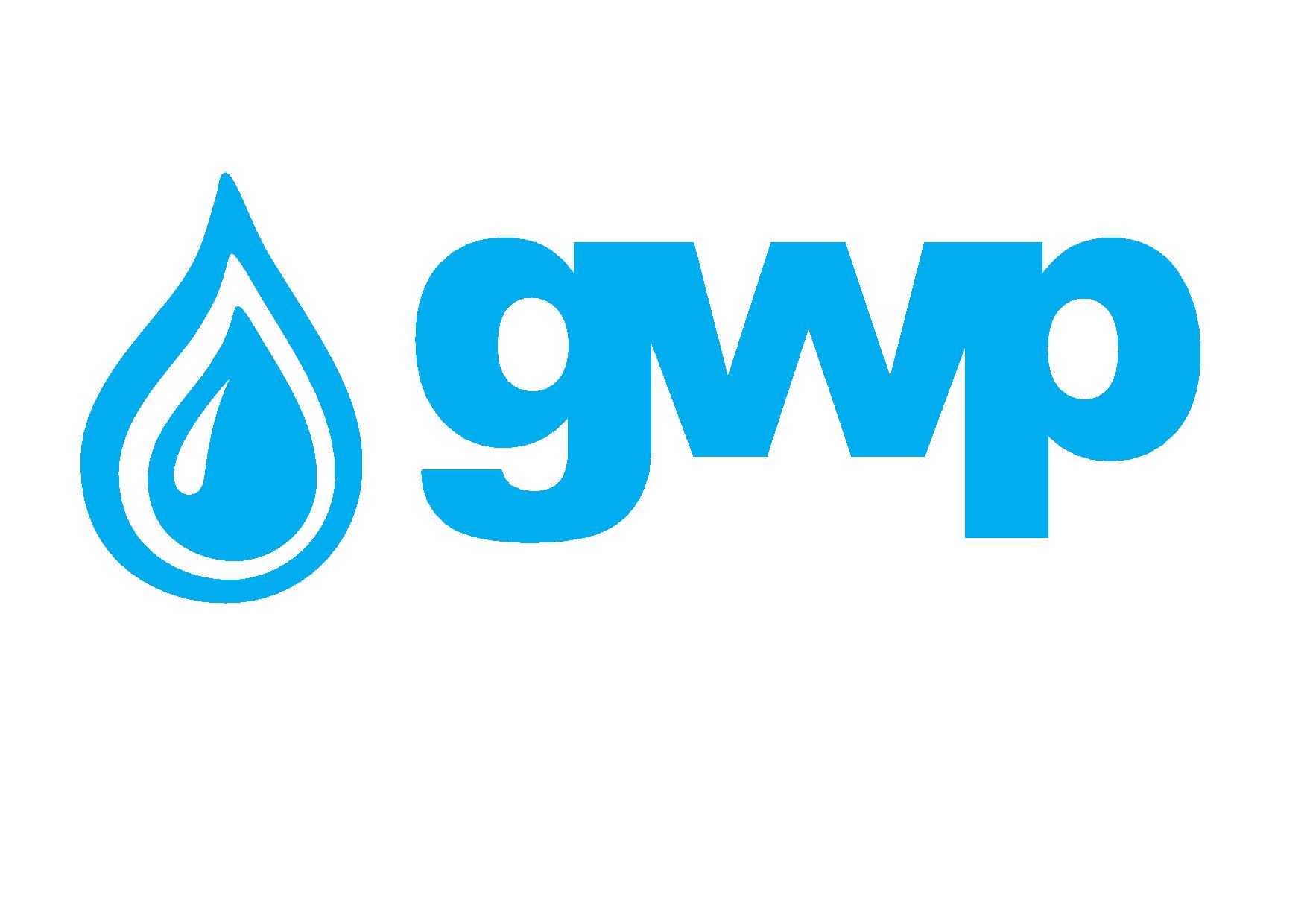 არაგვის ხეობაში, ბულაჩაურისა და საგურამოს სათავე ნაგებობებზე საპროექტო წყალსადენის ქსელებისა და ტუმბო-აგრეგატის მოწყობის სამუშაოების შესყიდვის ელექტრონული ტენდერის დოკუმენტაცია1.1     შესყიდვის ობიექტის დასახელებაშპს „ჯორჯიან უოთერ ენდ ფაუერი“ (GWP, ს/ნ 203826002), აცხადებს ელექტრონულ ტენდერს არაგვის ხეობაში, ბულაჩაურისა და საგურამოს სათავე ნაგებობებზე საპროექტო წყალსადენის ქსელებისა და ტუმბო-აგრეგატის მოწყობის სამუშაოების შესყიდვაზე. 1.2 მომსახურების/სამუშაოს აღწერა (ტექნიკური დავალება), შესყიდვის ობიექტის რაოდენობა/მოცულობაარაგვის ხეობაში, ბულაჩაურისა და საგურამოს სათავე ნაგებობებზე საპროექტო წყალსადენის ქსელებისა და ტუმბო-აგრეგატის მოწყობის სამუშაოების შესყიდვა დანართი N1-ში მოცემული პროექტის შესაბამისად.განსაკუთრებული მოთხოვნა:- ტენდერში გამარჯვებულმა კომპნიამ უნდა უზრუნველყოს მასალების გატანა ქვემოთ დასახელებული „დამკვეთის“ საწყობ(ებ)ის მისამართებიდან.პოლიეთილენის მილები, პოლიეთილენის მასალა, ფოლადის მასალა - წყალსადენის ქ. N7 და ფეიქრების ქ. N14;ფოლადის მილები - იუმაშევის ქ. N14 (ლილოს ) და ნატახტარი (მცხეთა-კობის ტრასა, 200 მეტრი);მასალის დასატვირთი ამწე, საჭიროების შემთხვევაში ტენდერში გამარჯვებულმა კომპანიამ უნდა მიიყვანოს საწყობში თავად.- ტენდერში გამარჯვებული კომპანია ვალდებულია ხელშეკრულების გაფორმების შემდეგ საშემსრულებლო დოკუმენტაცია წარმოადგინოს ტენდერზე თანდართული საშემსრულებლო დოკუმენტაციის ნიმუშების შესაბამისად, რომელთა ცვლილება დაუშვებელია;1.3 განფასება პრეტენდენტმა უნდა წარმოადგინოს განფასება ტენდერში თანდართული ხარჯთაღრიცხვის მიხედვით.1.4 სამუშაოს შესრულების ფორმა, ადგილი და ვადა- სამუშაოები უნდა განხორციელდეს საგურამოში და ბულაჩაურში;- სამუშაოს შესრულების ვადა განსაზღვრულია ტენდერზე თანდართულ „შეჯამების“ ფაილში;1.5 მოთხოვნა საგარანტიო ვადის შესახებშესრულებული სამუშაოების საგარანტიო ვადა განისაზღვრება მომსახურების დასრულებიდან 60 (სამოცი) თვის ვადით.1.6 მოთხოვნა პრეტენდენტის გამოცდილების შესახებპრეტენდენტს უკანასკნელი 2 წლის განმავლობაში უნდა გააჩნდეს შესყიდვის ობიექტით განსაზღვრული ანალოგიური სამუშაოების შესრულების გამოცდილება, რაზედაც უნდა წარმოადგინოს შესაბამისი დამადასტურებელი დოკუმენტები:ხელშეკრულებ(ებ)ა და ამავე ხელშეკრულებ(ებ)ის შესრულების დამადასტურებელი დოკუმენტ(ებ)ი ან/და აღნიშნული დოკუმენტაციის შესახებ მითითება სახელმწიფო შესყიდვების სააგენტოს ერთიანი ელექტრონული სისტემის შესაბამის შესყიდვის ნომრებზე (მაგ: NAT/CMR/SPA და ა.შ).1.7 ანგარიშსწორების პირობებიანგარიშსწორება მოხდება კონსიგნაციის წესით, უნაღდო ანგარიშსწორებით შესრულებულ სამუშაოზე მიღება-ჩაბარების აქტის გაფორმებიდან 30 (ოცდაათი) კალენდარული დღის განმავლობაში.1.8 პრეტენდენტის მიერ ელექტრონულ ტენდერში ასატვირთი/წარმოსადგენი მონაცემები:1. ხარჯთაღრიცხვა ტენდერზე თანდართული ფორმით;შენიშვნა: აუცილებლად უნდა განფასდეს ხარჯთაღრიცხვაში მოცემული ყველა ის პუნქტი, რომელსაც აწერია „კონტრაქტორის მასალა“ და „კონტრაქტორის მომსახურება“, წინააღმდეგ შემთხვევაში, ჩაითვლება, რომ ღირებულება არის 0 (ნული) ლარი და კონტრაქტორი თანხმობას აცხადებს უსასყიდლოდ შეასრულოს მოცემული პუნქტი;2. სრულყოფილად შევსებული ტენდერზე თანდართული შეჯამების ფაილი;3. გამოცდილების დამადასტურებელი დოკუმენტები 1.6 პუნქტის შესაბამისად;4. სრულად შევსებული სამუშაო გეგმა-გრაფიკი (სატენდერო დრაფტ ფაილებში მოცემული გეგმა-გრაფიკის ნიმუშის მიხედვით);5. ამონაწერი მეწარმეთა და არასამეწარმეო (არაკომერციული) იურიდიული პირების რეესტრიდან, რომელიც გაცემული უნდა იყოს წინამდებარე ელექტრონული ტენდერის გამოცხადების თარიღის შემდეგ;6. თანხმობა წინამდებარე სატენდერო პირობებზე, რომლის დასადასტურებლად წარმოდგენილ უნდა იქნას ხელმოწერილი სატენდერო განაცხადი.ყურადღება: პრეტენდენტის მიერ 1.8 პუნქტში მოცემული დოკუმენტების არასრულყოფილად წარმოდგენის შემთხვევაში, სატენდერო წინადადება არ განიხილება!წინადადების მიწოდების საბოლოო ვადაა - 2022 წლის 3 ივნისი, 15:00 საათიწინადადების წარმოდგენის ფორმა: ქართულ ენაზე, ელექტრონული ფორმით (თითო ეგზემპლარი)შემოთავაზება უნდა აიტვირთოს ელექტრონული შესყიდვების ვებ-გვერდზე:  www.tenders.ge შენიშვნა:
1) ელექტრონულ ტენდერში ატვირთული პრეტენდენტის მიერ შექმნილი ყველა დოკუმენტი ან/და ინფორმაცია ხელმოწერილი უნდა იყოს უფლებამოსილი პირის მიერ (საჭიროების შემთხვევაში ატვირთული უნდა იქნეს მინდობილობა);
2) პრეტენდენტის მიერ შექმნილი ყველა დოკუმენტი ან/და ინფორმაცია სასურველია დადასტურებულ იქნას უფლებამოსილი პირის ელექტრონული ხელმოწერით ან კომპანიის ელექტრონული შტამპით.   ხელშეკრულების და საშემსრულებლო დოკუმენტების გაფორმებაგამარჯვებულ კომპანიასთან გაფორმდება ხელშეკრულება წინამდებარე ელექტრონულ ტენდერზე თანდართული ხელშეკრულების ნიმუშის და სატენდერო პირობების შესაბამისად.შემსყიდველი იტოვებს უფლებას გააფორმოს ხელშეკრულება ერთ ან რამოდენიმე კომპანიასთან.სხვა მოთხოვნა1.10.1 წინადადების წარდგენის მომენტისთვის პრეტენდენტი არ უნდა იყოს: გაკოტრების პროცესში;ლიკვიდაციის პროცესში;საქმიანობის დროებით შეჩერების მდგომარეობაში.ფასების წარმოდგენა დასაშვებია მხოლოდ საქართველოს ეროვნულ ვალუტაში (ლარი). ფასები უნდა მოიცავდეს ამ ტენდერით გათვალისწინებულ ყველა ხარჯსა და კანონით გათვალისწინებულ გადასახადებს.პრეტენდენტის მიერ წარმოდგენილი წინადადება ძალაში უნდა იყოს წინადადებების მიღების თარიღიდან 45 (ორმოცდახუთი) კალენდარული დღის განმავლობაში.„შემსყიდველი“ უფლებას იტოვებს თვითონ განსაზღვროს ტენდერის დასრულების ვადა, შეცვალოს ტენდერის პირობები, რასაც დროულად აცნობებს ტენდერის მონაწილეებს, ან შეწყვიტოს ტენდერი მისი მიმდინარეობის ნებმისმიერ ეტაპზე.„შემსყიდველი“ გამარჯვებულ მიმწოდებელს გამოავლენს სატენდერო კომისიაზე და გადაწყვეტილებას აცნობებს ყველა მონაწილე კომპანიას. „შემსყიდველი“არ არის ვალდებული მონაწილე კომპანიას მისცეს სიტყვიერი ან წერილობით ახსნა-განმარტება კონსკურსთან დაკავშირებულ ნებისმიერ გადაწყვეტილებაზე.„შემსყიდველი“ იტოვებს უფლებას გადაამოწმოს პრეტენდენტებისგან მიღებული ნებისმიერი სახის ინფორმაცია, ასევე მოიძიოს ინფორმაცია პრეტენდენტი კომპანიის ან მისი საქმიანობის შესახებ. იმ შემთხვევაში, თუ დადასტურდება, რომ პრეტენდენტის მხრიდან მოწოდებული ინფორმაცია არ შეესაბამება სინამდვილეს ან გაყალბებულია, პრეტენდენტი იქნება დისკვალიფიცირებული.გთხოვთ გაითვალისწინოთ, რომ „შემსყიდველი“ არ მიიღებს არავითარ ზეპირ შეკითხვას დამატებითი ინფორმაციის მისაღებად. გამონაკლისის სახით მიიღება შეკითხვები ტელეფონით.შენიშვნა: ნებისმიერი სხვა ინფორმაცია, მოპოვებული სხვა გზით არ იქნება ოფიციალური და არ წარმოშობს არავითარ ვალდებულებას  „შემსყიდველი“ მხრიდან. ინფორმაცია ელექტრონულ ტენდერში მონაწილეთათვისნებისმიერი შეკითხვა ტენდერის მიმდინარეობის პროცესში უნდა იყოს წერილობითი და გამოყენებულ უნდა იქნას tenders.ge-ს პორტალის ონლაინ კითხვა-პასუხის რეჟიმი;ელექტრონულ ტენდერში მონაწილეობის მისაღებად კომპანია უნდა იყოს რეგისტრირებული ვებ-გვერდზე www.tenders.ge tenders.ge-ზე ელექტრონული ტენდერში მონაწილეობის ინსტრუქცია იხილეთ დანართი N4-ში.საკონტაქტო ინფორმაცია:რეაბილიტაციის ტექნიკურ საკითხებზე საკონტაქტო პირი:გიორგი ვეშაპიძე, მობ: +995 595 33 93 30, E-mail: gveshapidze@gwp.ge შესყიდვების წარმომადგენელი:საკონტაქტო პირი: მარიამ სილაგაძემის.: ქ. თბილისი, მედეა (მზია) ჯუღელის ქუჩა N10ელ. ფოსტა: msilagadze@gwp.ge ტელ.: +995 322 931111 (1147); 599 72 30 03საკონტაქტო პირი: ირაკლი ხვადაგაძემის.: ქ. თბილისი, მედეა (მზია) ჯუღელის ქუჩა N10ელ. ფოსტა: ikhvadagadze@gwp.ge ტელ.: +995 322 931111 (1145);გავეცანი /მონაწილე კომპანიის უფლებამოსილი პირის ხელმოწერა/შენიშვნა: თუ წინამდებარე მოწვევა გაგზავნილია ელექტრონული ფოსტით მონაწილე კომპანიასთან, მონაწილემ, მისი კონკურსში მონაწილეობის შესახებ თანხმობა და წინამდებარე დოკუმენტის გაცნობის დასტური უნდა გამოაგზავნოს ელექტრონული ფოსტით.